No missing; Maximum likelihood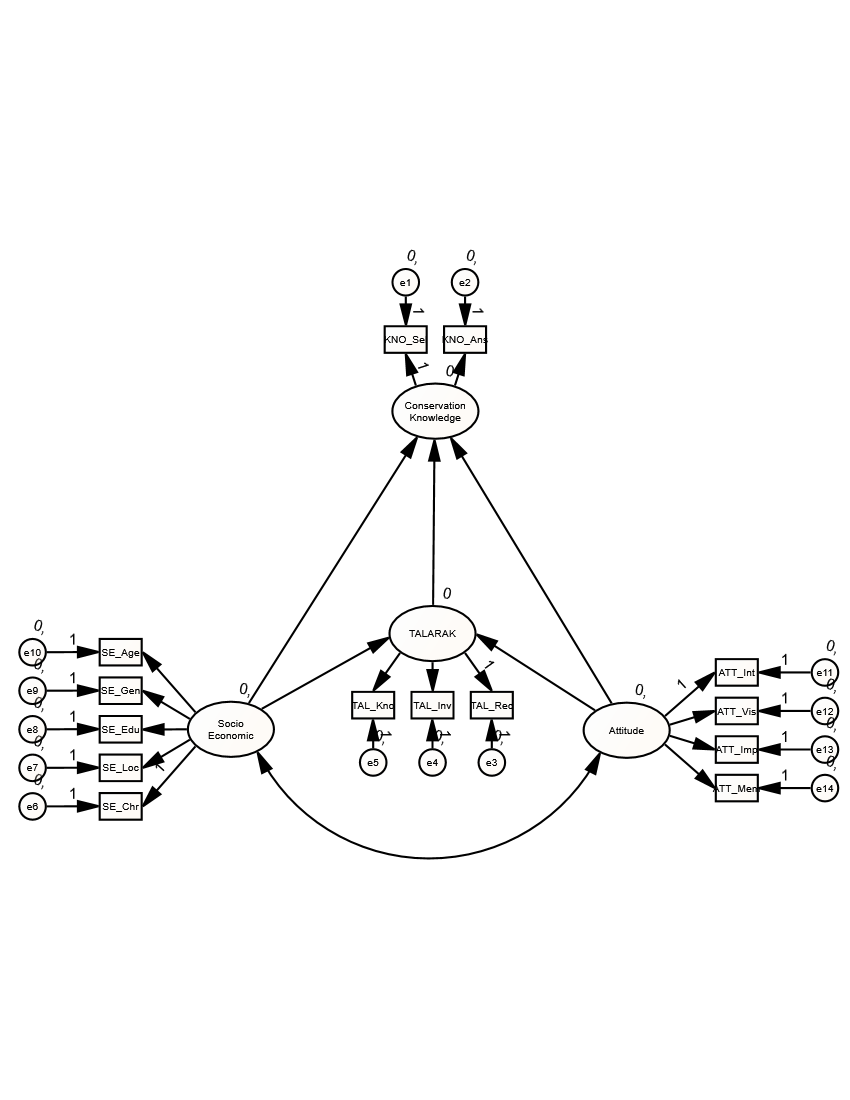 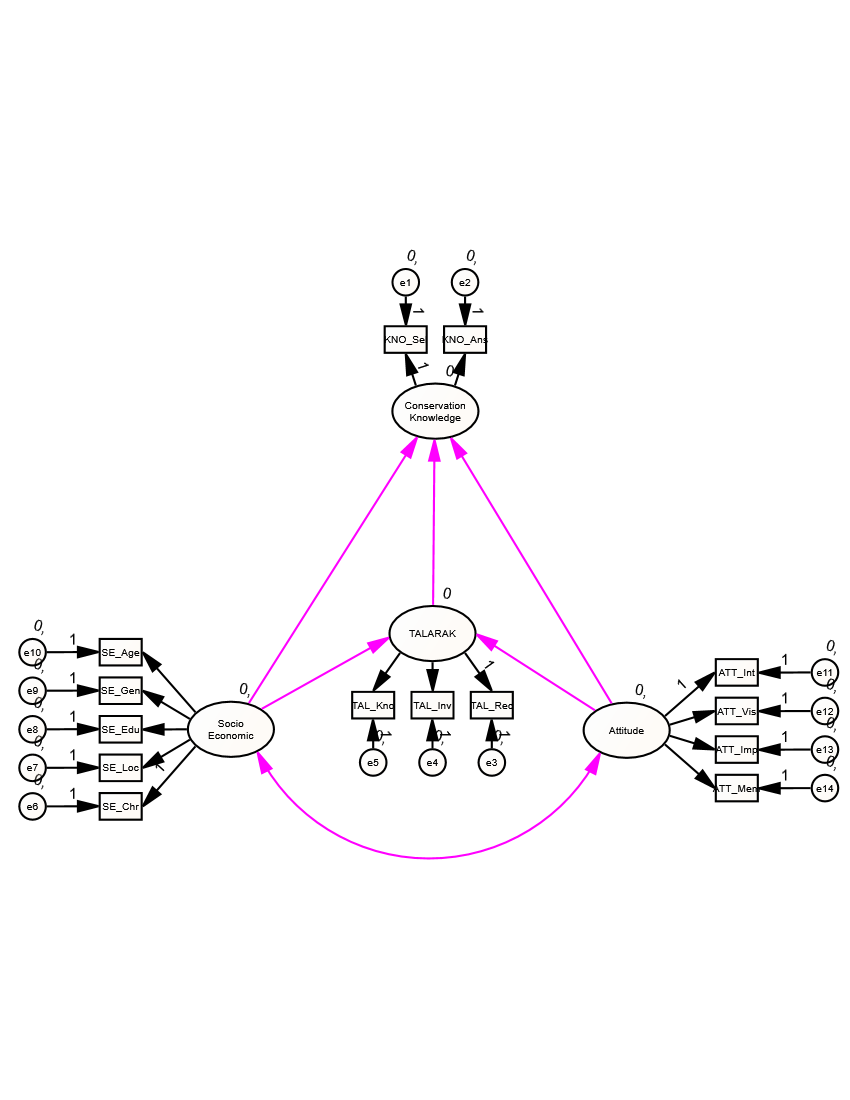 Model 3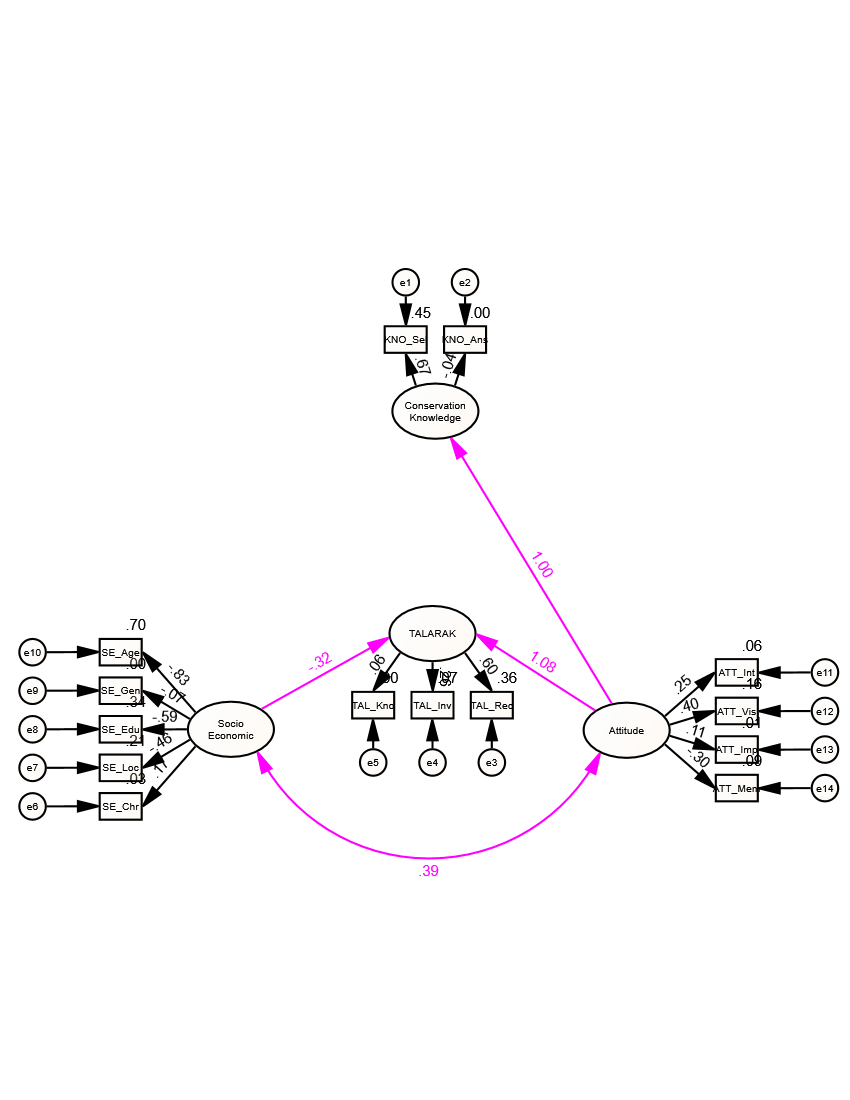 Model 2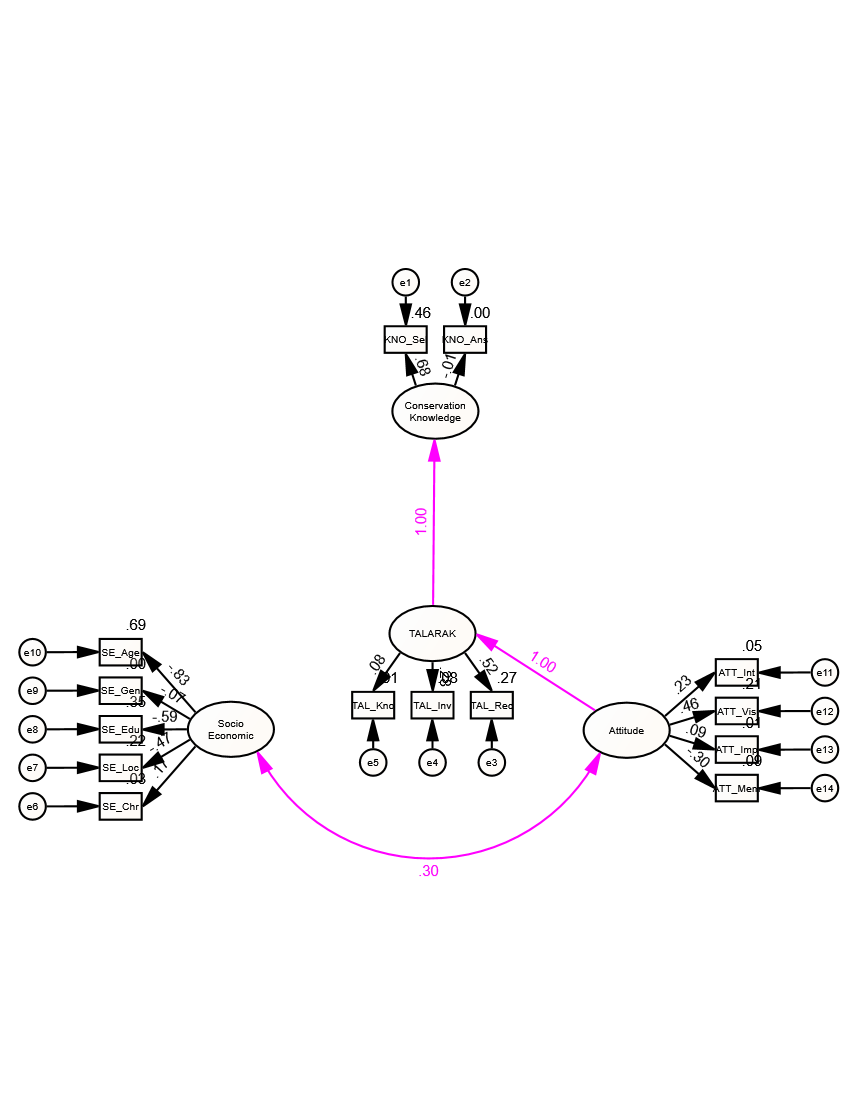 Model 1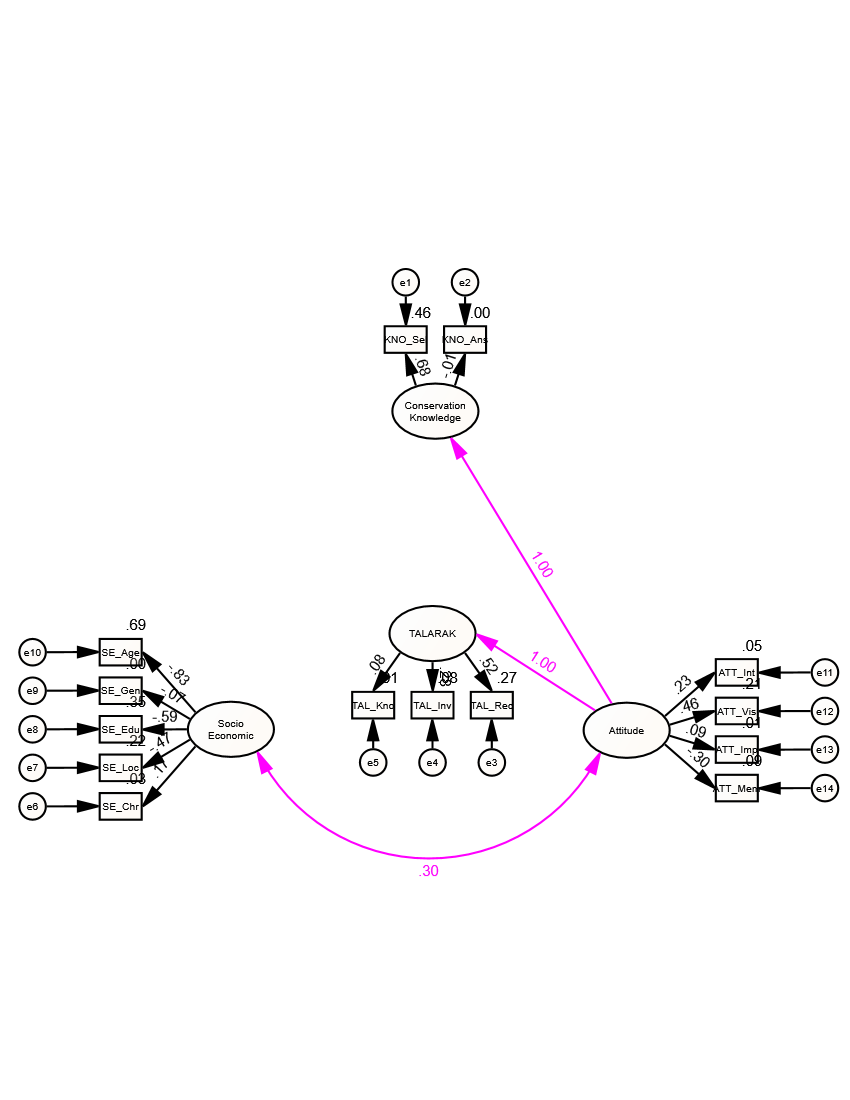 